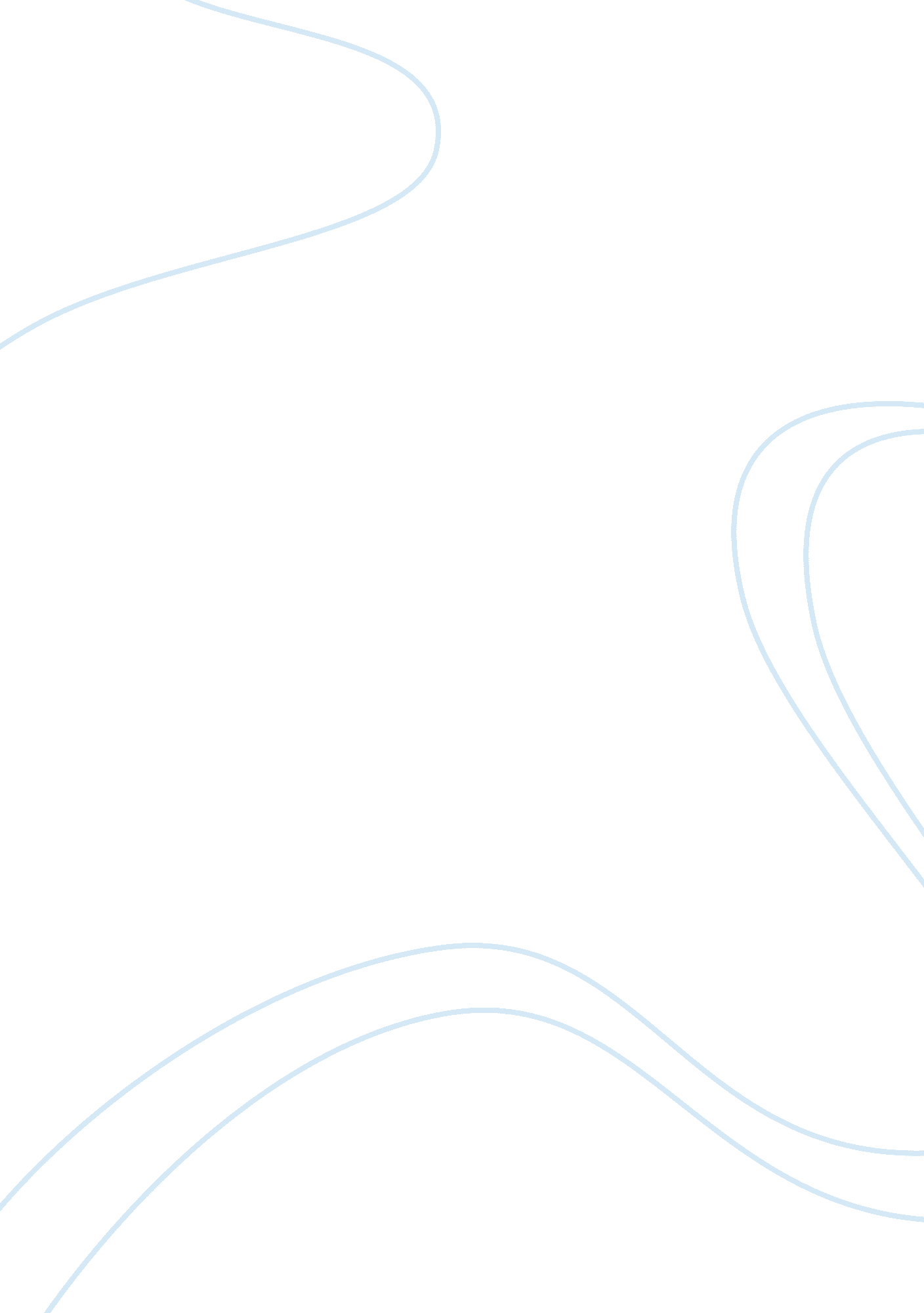 Orgnization mission statmentBusiness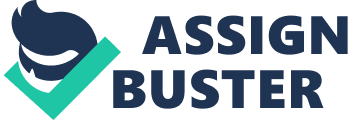 Organization Mission ments AT&T Mission ment “ We aspire to be the most admired and valuable company in the world. Our goal is to enrich our customers personal lives and to make their businesses more successful by bringing to market exciting and useful communications services, building shareowner value in the process” (" At&t," 2010). 
Slogan 
" Your world delivered. Connecting you to your world, everywhere you live and work" (" At&t," 2010). 
Products and Services 
AT&T is the United States second largest telecommunications carrier. As such the organization allocates spectrum wavelengths to telephone manufacturers and charges customers a subscription fee. In addition the organization provides DSL access and wireless service. 
Verizon Communications 
Mission Statement 
" As a leader in communications, Verizons mission is to enable people and businesses to communicate with each other. We are also committed to providing full and open communication with our customers, employees and investors" (" Verizon communications," 2011). 
Slogan 
“ Rule the Air” (" Verizon communications," 2011). 
Products and Services 
Verizon is currently the United States primary telecommunications carrier. In addition to providing telecommunications services, Verizon also provides wireless service, High Speed Internet DSL, and a television Fios Video Service (" Verizon communications," 2011). 
Sprint Nextel 
Mission Statement 
“ To be No. 1 in providing a simple, instant, enriching and productive customer experience” (" Sprint," 2011). 
Slogan 
“ No. 1 in Customer Experience” (" Sprint," 2011). 
Products and Services 
Sprint Nextel is the third largest American telecommunications provider behind Verizon Communications and AT&T. In addition to spectrum telecommunications services, Sprint Next provides wireless services and data plans. They also have three prepaid plans: Boost Mobile and Virgin Mobile USA, and Assurance Wireless (" Sprint," 2011). 
References 
At&t. (2010). Retrieved from http://www. company-statements-slogans. info/list-of-companies-a/at-t. htm 
Sprint. (2011). Retrieved from http://www. sprint. com/companyinfo/history/ 
Verizon communications. (2011). Retrieved from http://www22. verizon. com/investor/app_resources/interactiveannual/2010/index. html 